                  Community-Wide Standards“Grand Harbor”A/K/A Architectural Control Committee Construction GuidelinesFor New and Existing StructuresFor 2023Effective January 1, 2023 – Revised February 3, 2023---------------------------------------------------------------------------------------------------------Table of ContentsI.	Purpose and Philosophy 							Page 3	A.	Purpose of Guidelines		 						B.	Design Philosophy								C.	Authority of the Community-Wide Standards 			II.	Architectural Control Committee Authority & Review Process		Page 3A.	Architectural Control Committee Description			B.	Review Process								Page 4			01.	Concept Review	02.	Final Review Before Commencing Construction	a.	Site Plan	b.	Landscape Plan		c.	Architectural Plans							d.	Exterior Specifications					Page 5			e.	Construction Schedule	f.	Document Submittal	g.	Approval/Disapproval Steps				h.	Plan Approval				i.	Building Permit	03.	Pre-Approval Conference					Page 5		04.	Stake-Out Approval	05.	Bond Refund Request						Page 6	06.	Home Improvement Review		07.	ACC Review Process Details (Fees/Fine Information)		Pages 6-7		C.	Construction Hours							Page 8III.		Design Guidelines								Page 8		A.	The Site								Page 901.	Setbacks02.	Easements							B.	Architectural Design							Page 901.	Use Restrictions						Page 1002.	Size of Structure	03.	Garage04.	Attached Structures05.	Exterior Materials	06.	Roof Pitch							Page 11	07.	Roofs									08.	Driveways								09.	Gutters, Downspouts, Water Control10.	Raised Decks/Porches						11.	Courtyards							12.	Pools13.	Tennis, Pickle, Bocce Ball Courts	14.	Antenna/Satellite Dish15.	Signs									16.	Mechanical Equipment						Page 12	17.	Trees								18.	Retaining Walls							19.	Lakefront and Golf Front Home Elevations20.	Screened Enclosures21.	Fences22.	Chimney Caps	23.	Solar Panels and Wind Mills24.	Mail Box Location25.	Hot TubsC.	Dock Requirements							Page 1201.	Dock and Lift Requirements					Page 1302.	Compliance Objective	03.	Greenwood County Compliance							04.	Dock Materials and Colors							                                      	05.	Dock Features							Page 14			06.	Dock Location and Size								07.	Safety Markings						08.	Dock UsageIV.		Construction Guidelines							Page 14	Required Before Construction						Page 15		Required During Construction							C.	Insurance Requirements							Page 16		V.		Rules & Regulations								Page 17		A.	Prohibited Items									B.	Items Requiring ACC Approval							C.	Items That Can Be Installed On A Temporary Basis			Certification										Page 18AttachmentsLandscape Considerations When Preparing a Landscape Plan Submittal			Page 19-20Grand Harbor ACC Building Application						Page 21-22Grand Harbor Construction Preapproval Conference					Page 23-24Grand Harbor Compliance Bond Return Request						Page 25Grand Harbor Architectural Stake-Out Approval						Page 26Dock Construction Application								Page 27Dock ACC Certificate of Approval							Page 28I.		PURPOSE AND PHILOSOPHY OF GUIDELINES	A.	Purpose of GuidelinesThe purpose of these guidelines is to encourage architectural and landscape designs that are appropriate to the surroundings and settings of the Grand Harbor community (a Planned Development District in Greenwood County, SC).  The guidelines are not intended to be a dictatorial set of limitations, but are written with the intent of maintaining aesthetic appeal thus maintaining high property values for lots and homes while allowing for personal expression.	B.	Design PhilosophyThese guidelines are designed to establish an attractive, harmonious, coherent and pleasant place to live.The homes will face paved streets.  Homes on corner lots can face either street, though the driveway must come off the street that assigns the house address. For the protection of property values of all property owners, and to assure quality construction by responsible and professional workers, a builder or general contractor will be required for approval of any house construction.  The builder or general contractor must be licensed to do business in the state of South Carolina and the builder’s name and license number must be provided with the ACC application.  Note: If owner is acting as the Builder/General Contractor they are required to have licensed and insured contractors with active South Carolina contractor licenses and will need approval of the ACC. 		C.	Authority of the Community-Wide Standards A/K/A ACC GuidelinesThe authority for the issuance and maintenance of Community-Wide Standards (A/K/A ACC Guidelines) is established under the “Amended and Restated Declaration of Covenants, Conditions, Restrictions, Easements, Liens and Charges of Grand Harbor (here in after ““Covenants””).  (Recorded with the Greenwood County Clerk, Instrument 201100008560, and Book 1289, Pages 80-113)”. In addition, the “Covenants” provide for the power to levy Assessments (Articles 5 and 6).  As such, the use of the terms “fines, permits fees and other payments” contained within the Community-Wide Standards are deemed to be considered specific special assessments as per the “Covenants”.If there is a conflict or inconsistency between Federal, State and Local Laws including but not limited to zoning ordinances, Greenwood County Lake Greenwood requirements, the “Covenants”, the Community-Wide Standards of Grand Harbor, such laws and documents, in that order, shall prevail.  II.      	ARCHITECTURAL CONTROL COMMITTEE AUTHORITY AND REVIEW PROCESS		A.	Architectural Control CommitteeThe “Covenants” allow for the delegation of the control of Grand Harbor’s architectural, landscaping and aesthetic requirements to the Architectural Control Committee (ACC).   These guidelines are intended to assist property owners during the design, construction, or improvement of their residence while maintaining the appearance standards of the neighborhood.  The GH POA Board may amend these guidelines from time to time.		B.	Review ProcessThis process provides a systematic and uniform review of proposed construction projects.  No site preparation or clearing for construction, demolition, material deliveries or construction may begin without first obtaining a Grand Harbor Building Permit and stakeout approval.The procedures of Greenwood County must also be followed.  Submittal of drawings should occur early enough so as not to delay the construction schedule.The Committee meets the second Monday of the month.  All submittals must be received no later than three days preceding the scheduled ACC meeting.  The Grand Harbor application form, completed in full, plus payment of all submission fees, must accompany the submittal.		1.	Concept ReviewConcept Review is an approval to continue with planning only.  Concept review may be for any of the items listed under Final Review, is good for one year, and requires no fee.2.	Final ReviewAlong with the application and fees (see page 7), the following items are required.	a.	Site Plan – A site plan shall be presented at a minimum 1” = 10’ scale depicting 			site data and must include the following:		01.	Property line description		02.	Designation of directional north		03.	Location of house on lot		04.	Location of all decks, porches and external stairs		05.	Drives and walks		06.	Setback dimension on all four sides of house		07.        Existing and proposed grade contours if grade changes are to be made		08.        All existing easements and rights-of-way		09.        Location of septic system and lines, if required	b.	Landscape Plan - A landscape plan at 1/8” = 1’0” scale showing the location of 			the house, driveways and walkways with proposed landscaping concept.  The 			plan shall indicate sod, plantings and proposed trees.  The landscape plan must 			be submitted for approval thirty (30) days prior to occupancy.01.	Landscaping will continue the harmonious theme of Grand Harbor.  	Landscape plans must include irrigation and sod (a minimum of 10’) 	between the street and the front property line and the number, size and 	specimen of trees and foundation plantings. Artificial turf will not be 	permitted		02	Landscaping shall be completed within sixty (60) days after occupancy. 				If an extension is required, please notify the ACC.	c.	Architectural Plans – Two complete sets of 11”x 17”architectural and 				construction plans are required and must contain the following: 			01.	Footing and foundation plan	02.	Floor plans	03.	Building sections	04.	Elevation of all views	05.	Details of construction	06.	Total square feet of heated area on each floor	07.	Height (from 1st floor to highest pitch of roof)	d.	Exterior Specifications – Define the color, quality and type of exterior materials 			not identified on plans.  (Example: gray-	stained, rough-hewn, cedar siding.)		Proposed colors of exterior materials including, but not limited to siding, trim, 			cornice, brick, roofing, stucco, shutters, lattice and gutters must be submitted 			with application.  Colors will be evaluated in context with the colors of 				neighboring homes.	e.	An estimated schedule of construction indicating the dates of commencement and 		completion must be submitted.  For a house, a maximum of twelve (12) months, 			excluding landscaping, is allowed.  For all other construction, a maximum of 			nine (9) months or less may be required by the Committee at project approval.  			The committee upon written request will consider a longer time frame.	f.	The above information must be submitted in duplicate including all forms and 			plans.  Once approved, one set of plans will be returned with approval noted for 			application to Greenwood County for a building permit.  The other set of plans 			will be placed in a permanent file and kept at the Committee’s office	g.	The Committee will review plans and send a written reply to the applicant.  The 			Committee will either grant approval or state reasons for disapproval of the 			project.  If the plans are changed after approval, they must be resubmitted and 			receive approval before proceeding.	h.	The ACC’s Plan Approval Letter must accompany the builder’s permit 				application to Greenwood County.  Final approvals are valid for a maximum of 			six months for construction to begin from the approval date (this is the County’s 			procedure) and twelve months to complete construction from the County’s 			construction permit issue date. Requested extensions will be reviewed. 	i.	A Greenwood County Building Permit is required to be displayed on the 			site during construction. 	3.		Pre-Approval ConferenceThe ACC desires to avoid misunderstandings of requirements and ensure a smooth and uneventful approval and construction process for the new dwelling or modification planned by the property owner and builder.  Accordingly, before any approval of plans is given and authorization sent to Greenwood County to approve a building permit, a conference with the property owner or his authorized representative is required.  Only with the property owner’s written authorization delivered to the administrator will the building contractor be authorized to represent the property owner at the conference.  The approval conference items are attached at the back of these guidelines.	4.		Stake-Out ApprovalAfter final approval and prior to beginning any clearing or construction on any lot, the owner and builder must schedule a preapproval stakeout meeting. Committee members (a minimum of two) will review the stake-out of the construction including house location, driveway location and proposed tree removal.  The Committee reserves the right to suggest adjustments to the owner and builder.      5.		Bond Refund RequestThe following items must be completed and/or adhered to receive bond refund:	a. 		The structure must be completed (including walks and drives) according to the 				approved documents.             	b.     Exterior colors shall conform to those approved.             	c.     Construction debris must be removed from the site.             	d.     Temporary facilities (power pole, portable toilet, etc.) and contractor sign(s) 		        must be removed from the site.             	e.     Mailboxes must adhere to current Grand Harbor mailbox builder’s specs and be 		        black in color.  (Contact the ACC for a copy of builder specs or to order a mailbox 	          	        installation.) Mailbox must be installed and labeled with reflective house numbers 	                	       (please see Greenwood County Regulations Section 6-7-8 Posting of Address 	    	       Numbers for the latest requirements).             	f.     Curbs, road and roadsides must be repaired to pre-construction conditions.	If at the end of the approved construction period, the construction is not completed and in 	compliance, the Committee may take legal action to ensure compliance. 6.		Home Improvement ReviewAs stated in the “Covenants”, the Architectural Control Committee must approve any exterior changes, alterations, or additions.  All exterior repainting must also be approved.  The following are required for review.             	a.	A completed application form (check Addition/Alteration box) along with permit 		fee and bond, if applicable.		b.	Site plans showing existing structures, setbacks, property lines, and the proposed 				improvements, as well as any other pertinent information, where applicable.	c.	Architectural plans at 11”x17” sufficient to adequately explain the proposed      			addition or alteration, if applicable. 	d.	Exterior colors of all exposed exterior materials.  Samples will be required in 			order to assure that any new addition will match the existing structure.As with new construction, two sets of drawings must be submitted.  After reviewing the project, the Committee may request additional information or changes to the proposed plan before granting final approval.  A completion bond may be required.  A Greenwood County Building Permit is required to be displayed on the site during construction.7. 		ACC Review Process Purpose:  Design review as set forth in the recorded “Covenants” and any Supplements of the Grand Harbor Declarations and “Covenants”.Membership:	Three or more members Term:	In the event a member resigns, the ACC Chairperson will fill the vacancy.Quorum:  A majority of the Committee.Meetings:  Second Monday of the month.Submittal:  Must be received by Committee three days prior to scheduled meeting.Permits, Fees and Other Payments: Note: All amounts are due at Plan Submission.  All fees, fines and assessments due the GH-POA must be paid in full prior to any review of a submittal.	New Construction Fees-Due at time of Application and Plan Submission 		$    350	 Architectural Review Fee for Plans		$ 7,000  Community Impact Fee 		$    450  Mailbox Fee		$      80  Gate Clicker Fee		$ 3,000  Compliance Bond Fee:  Refunded on receipt of Bond Refund Request by ACC	______	 less any imposed fines                 		$10,880		$    200	 For additional architectural reviews (if required)             		$3,000  Completion Bond if the ACC/POA deems prudent due to inexperience or 				previous performance building within Grand Harbor and may be refunded on 				receipt by ACC of  Certificate of Occupancy, less any imposed fines                                                                                                         Arch		Renovation Fees (Including Landscaping)		Review Fee     Compliance Fee		Addition, alteration, etc…… costing $500,001 and up	$  350		$ 3,000		Addition, alteration, etc…… costing $100,001-500,000	$  300		$ 2,000	Addition, alteration, etc…….costing $25,001-100,000	$  250		$ 1,500				Addition, alteration, etc…… costing $5,001-25,000	$  200		$ 1,000		Addition, alteration, etc…….costing $2,501- $5,000	$  100		$    500             		Addition, alteration, etc…….costing under $2,500	 $   50		$    250	 	Demolition without construction			              $   50		NAAny Landscape change involving existing large areas of plants and beds and removal or replacement of trees larger than 8” diameter measured 2’-0” above ground requires ACC review and approval prior to starting the work.There are no fees for reroofing, repainting, shutters, awnings, decorative art work or maintenance and repairs.Any dock construction, addition or repair including lifts will not require a fee.  An application for construction or repair is required to be submitted to the GH ACC for approval before submitting to the County’s Lake Management office.                                                                                                 Note: A permit from the County and Lake Management is required.
 Fees are doubled for an after-the-fact application (e.g.)  new home construction, new home site clearing or demolition, existing home renovation, addition and/or landscape design changes started prior to approval. The above fees in no way void, limit or replace the Committee’s right to further enforce the “Covenants” or the guidelines or to impose additional fees or fines.	Fines:	Fines are imposed for, but not limited to, the following:		01.	$100/day	Beginning any new construction clearing, addition or 							modification to 	the exterior of an existing home prior to 							obtaining ACC approval and County permits 		02.	$500		Starting construction and site clearing without stake out approval		03.	$100 per tree	Removing trees larger than 8” diameter measured 2’-0” above 				 		ground without permission		04.	$100		Making changes to construction that alters exterior appearance 						without obtaining ACC approval (per item changed fine)		05.	$50/day		Existing home renovation, addition, starts prior to ACC approval		06.	$50/day		Existing landscape design changes/demolition starts prior to 						ACC approval		07.	$25/day		No job toilet at the beginning of construction		08.	$25/day		No job sign with approved work hours improperly installed 		09.	$25/day		No job site dumpster or too many dumpsters		10.	$25/day		Not having a clean or orderly job site		11.	$25/day		Not having Committee permit posted properly		12.	$25/day		Not protecting trees or common areas on construction lot or 						adjacent lots		13.	$25/day		Parking heavy equipment and equipment not actively being used 						or scheduled to be used within 5 days on lots owned by others or 						community property without ACC approval                                  		14.	$25/day		Excessive noise (radios etc.) on job site	15.	$100/day	Contractors, subcontractors or their workers/suppliers using 					private facilities designed for exclusive use of property owners/ 					club members (non-negotiable) 	16.	$50/day		Not completing construction within approved time periods, 					including landscaping where applicable and not obtaining an 					extension	17.	$50/day		Not repairing damaged roads, roadsides or curbs to pre-						construction conditions prior to construction deadline 	18.	$25/day		Excessive mud tracked onto roads from jobsites must be cleaned 					daily. Oil and fluid from vehicles and equipment leaking onto 					roads are subject to fine. One written notice will be given prior 					to fine assessment.	19.	$25/day		All lot debris from clearing activity must be removed from 					jobsite. No burning piles or burying of materials is allowed, but 					burn barrels for personnel warmth are allowed. Dumping of 					debris on unoccupied lots or nearby property (including Frazier 					Road property) prohibited	The above fines in no way void, limit or replace the Committee’s right to further enforce 	 	“Covenants” or these guidelines or to impose additional fines.  If fines exceed the amount 	of the Compliance bond then the additional fines must be paid prior to bond refund.	C.          Construction Hours (new home construction, existing home renovation/additions)	Construction hours are 7:30 AM to 7:00 PM Monday through Friday. No 	construction or materials deliveries are allowed on Saturday, Sunday or holidays 	unless permission is given by the ACC and then only activities that do not generate 	noise beyond the property line will be allowed. A non-negotiable fine of $250/day 	will be assessed for violations. 	Holidays:  New Year’s Day, Memorial Day, Independence Day, Labor Day, 	Thanksgiving and Christmas.III.	DESIGN GUIDELINESThe goal of these guidelines is to balance community design with the natural environment.  While there is a strong desire to encourage freedom of individual expression in the development of the land and buildings, it must be tempered by those “protections” which are mutually advantageous to all property owners in Grand Harbor.	A.	The SiteThe design process should begin by considering the constraints and opportunities of the site.  The following should be taken into account during the design process:		Existing Topography		Existing Vegetation		Views					Sun Orientation			Prevailing Wind		Drainage				Driveways and Parking		Utilities and Easements		Setbacks				Adjacent Structures		Proposed and Existing Landscaping Maintenance		Neighborhood Environment		1.	SetbacksNo part of a building except bay windows, stoops, stairs, fireplace or roof overhang may be built between the property line and the setback line of the building.Minimum Setback Requirements are generally as follows.  Front setbacks are to be set at minimums to line up front elevations.Lakefront Homes	Phase 1		Phase II through VII  Front (street)		50’		20’  Rear (water)		75’		50’  Sides			10’		10’Interior Homes               Phase 1              Phase II through VII  Front (street)		50’		25’  Rear			50’		25’  Sides			10’		10’The Committee reserves the right to control absolutely and solely the precise location of any house or dwelling.  As mentioned previously, a stakeout approval is required prior to any clearing or construction on a site, thus allowing for field adjustments if needed. Any request for a variance from these requirements must be submitted in writing.  The ACC will send a courtesy notification to adjacent property owners.   All variances must be approved by the GH ACC prior to construction.			2.	EasementsThe “Covenants” reserve certain easements for road and golf course access. Construction is normally not allowed in these easements; however, landscape improvements may be proposed.	B.	Architectural DesignIt is necessary during the design process to consider:  mass, roof form, window and door articulation; materials, finishes and colors; in addition to site constraints.  As Grand Harbor grows, the relationship of each residence to its neighbor will be increasingly important and should play an integral role in the design process.  In addition to the general design principles, the following are required:With the exception of Canoe Bay which is an approved planned town home and patio home community, Grand Harbor is a custom build subdivision.  Each residential dwelling exterior shall be of a different façade.  At no time will an exterior duplicate house plan be approved for construction within Grand Harbor. 			01.	Use RestrictionsSee the Amended and Restated Declaration of Covenants, Conditions, Restrictions, Easements, Liens and Charges of Grand Harbor Article 9 for all Use Restrictions (as recorded with the Greenwood County Clerk, Instrument 201100008560, Book 1289, Pages 80-113).		02.	Size of StructureThe homes of Grand Harbor should emphasize exterior authenticity and style.  The concept being that the size of the house is not as important as the quality of the building. Lakefront home sites:Require a minimum of 2,500 heated square feet with a minimum foot print of    1,500 square feet on the first floor. Interior home sites:Require a minimum of 2,000 heated square feet with a minimum foot print of 1,500 square feet on the first floor. Total height, as measured from the finished first floor to the peak of the roof, shall not exceed thirty-five (35) feet.		03.	GarageA minimum of a two (2) car garage (22 x 22) is required for all houses with golf cart access preferred.  A maximum of a three (3) car plus golf cart garage is allowed. All garage door styles should be consistent with the architecture of the house.  Design considerations should be given to the use of one or two doors.  In the Compass Point area, garage doors do not face directly toward the street when lot size is adequate for side entry or 45-degree angled entry.		04.	Attached StructuresAdditional structures must have some physical attachment to the main home and be constructed with the same materials and colors as the home. Detached structures are not permitted.  The addition of attached structures requires the same submittal process and fees for permit review and approval as for new construction.Open outdoor trellised areas may be considered and require that the same application and review process be followed and applicable fees applied.  		05.	Exterior MaterialsExterior wall material should be brick, horizontal siding, stucco or stone.  The only vertical siding acceptable is “board and batten.” No vinyl or aluminum siding will be allowed.  Foundation walls shall be brick, stone or painted stucco parging over concrete block and match other colors of the home.		06.	Roof PitchRoof pitch will be dictated by the architecture of the home.  Dormers, garages, and porch roofs should also complement the architecture and style of the house. 	07.	RoofsRoofs should be metal, cedar shake, slate or architectural asphalt or fiberglass shingles.  Windows and dormers looking into unfinished attic space shall have a backing material that will not permit viewing into the exposed roof framing.  Pipes and vents which penetrate roof surfaces shall be painted to match the roof material color.			08.	Driveways				Surface of driveways must be approved.  All driveways shall be of concrete or 					better.  Brick and stone inlays are encouraged. Asphalt drives are not permitted.   					Curved drives are recommended where lot size permits.		09.	Gutters, Downspouts and Water Control			Gutters and downspouts are required and emptying into underground pipes that 				lead away from the property and prevent erosion in all areas. Each lot is to have a 			berm or swale to control water 	flow. Water run-off is not allowed to run onto or 				across the golf course and out-of-bounds areas.		10.	Raised Decks/Porches			Raised decks and porches must be enclosed underneath.		11.	Courtyards			Courtyard plans must be attached to the house and submitted with the original 				house plan. Courtyard additions must be aesthetically pleasing and contained 				within the setback rules. Courtyards must follow guidelines for retaining walls 				and may not project so far into the yard as to create a feeling of a compart- 				mentalized area. 		12.	Pools			The Committee must approve the plan and pool location prior to construction.  				No above ground pools will be permitted. In-ground pools should be installed in 				the back yard with the front-most edge (nearest the house) at 6” above ground 				level, according to the lay of the land. Pools must meet all local and state 				requirements.  Pool screen enclosures are not permitted.		13.	Tennis, Pickle and Bocce Ball Courts are not permitted on individual lots.		14.	Antenna/Satellite Dish			No antenna/satellite dish will be allowed within the residential neighborhood 				without approval of the ACC.  Sixteen to twenty-one inch (16”-21”) and 					smaller satellite dishes will be allowed. Location of satellite dish shall be 				attached to the eave of the house or on the ground adjacent to the house inside 				shrub area. Antenna/Satellite Dish shall not be placed in the applicable viewing 				area of the yard of golf facing lots (applicable front yard view or rear yard view).  			See the GH POA “Covenants” Article 9, Section R.”			15.	Signs			Signage is restricted to the standard Grand Harbor builder sign during 					construction of a home and signs displaying required permits.  See the GHPOA 				“Covenants” Article 9, Section I.  The builder sign must include work hours 				and is to be posted at all building sites next to the permit box.  		16.	Mechanical Equipment			Window air conditioning units are not allowed. Through-wall AC units must be 				approved in advance.  Exterior equipment including irrigation controls and 				gas/electric meters shall be screened from view with tall plants or fences to a 				height matching the equipment height.  Air conditioning units must be screened 				with fencing (Spec, page 33).  Tankless water heaters will be mounted on an 				interior wall.		17.	Trees			Any tree over 8” in diameter measured 2’-0” above the ground and not within 				building or driveway footprint must be approved prior to removal.		18.	Retaining Walls			Retaining walls are permitted to lessen slope grades with ACC approval.		19.	Lakefront and Golf Front Home Elevations			The home elevation facing the lakefront and the golf course should have equal 				architectural emphasis as the front elevation since they are considered to have 				two fronts.		20.	 Screened Enclosures			All screened enclosures must have acceptable roof materials as stated in 7 above.		21.	Fences			Fences are not allowed except where required by law.  All fence designs must be 				approved by the GH ACC. 		22.	Chimney Caps			Chimney caps are required on all chimneys and fireplace vent stacks as a safety 				feature to help prevent fires started by windblown sparks. If chimney caps are 				missing, a lien will be placed on the property until a cap is installed.		23.	Solar panels, wind mills and wells are not permitted in the Grand Harbor.		24. 	Mail box location is determined by lot owner or agent of owner who shall 				place a marker at desired location. Prior to placing the mailbox location marker, 				the owner shall call LOCATE SERVICE (811) to mark utility lines. Owner 				notifies the ACC two weeks prior to when owner is ready for mailbox 					installation. Mailboxes 	must adhere to current Grand Harbor mailbox builder’s 				specs and be black in color (see Item 5e, Page 6).		25.	Hot tubs require privacy screening.C.	Dock Requirements	All construction and/or modifications to docks, dock covers and lifts are required to have prior 	approval by the Grand Harbor Architectural Control Committee prior to construction or 	modification.	A completed Grand Harbor Dock Application along with a drawing of the dock design must be 	submitted to the Grand Harbor ACC for review.	After the ACC review and approval, the ACC will issue the Grand Harbor POA/ACC Approval 	Certificate that shall accompany the application to Lake Management to obtain the dock 	construction permit.  	There are no fees required by Grand Harbor for a dock construction or modification permit.	The following are Grand Harbor restrictions that are in addition to those of the County’s as 	enforced by Lake Management.	1.	Dock and Lift Requirements Effective October 21, 2015		Property owners and members of the Grand Harbor community desire to present a 			uniform and pleasing image of the community.  Diversity of tastes and individual needs 			are respected as long as good taste and appearance are not compromised.		a.	The following features should be addressed during the design process:•View from your lot and from the water• Utilities and easements per Lake Management			• Adjacent structures		b.	Modifications – Modifications of existing nonconforming structures to 					meet the most recent or current requirements is not required unless or 					until a modification requiring a Greenwood County permit in accordance 				with the County regulations is requested.	2.	Compliance Objective 		The objective is to establish substantial compliance with the GH requirements for roof 			appearance, color and configuration so that the shoreline of Grand Harbor exhibits 			continuity of dock design.	3.	Greenwood County Compliance		All Greenwood County Lake Management requirements must be met.  If a Greenwood 			County regulation becomes more restrictive than the GH requirement, the Greenwood 			County requirement prevails.  If GH requirements as approved by the County are more 			restrictive than Greenwood County requirements, the GH requirements will prevail 			unless a variance is granted by the ACC.	4.	Dock Materials and Colors		a.	Roofs must be hip style with a minimum 3’ rise by 12’ run or a 						maximum 4’ rise by 12’ run and may not extend above an elevation 453 					feet above sea level as currently established by Lake Management.		b.	Roof material is to be standing seam style of 29 gauge metal, Forest 					Green in color.		c.	Shared docks may have separate covers over each slip or a single cover 					over two slips as approved by the ACC and Lake Management.		d.	Roof support structures shall be rough-hewn 6” x 6” posts or equivalent.		e.	Storage lockers must be three feet high or less and be compatible with 					the colors of the dock.		f.	Dock colors that are natural to the materials used are preferred.  Colors 					are to be submitted to the ACC for approval along with the GH permit 					application form.		g.	The number, size and type of slips are limited by the regulations 						enforced by Lake Management.	These requirements may be periodically revised by the ACC and Greenwood County as necessary. DOCK PERMITS ARE REQUIRED BY LAKE MANAGEMENT PRIOR TO INITIATING CONSTRUCTION OF ANY ENCROACHMENT (DOCK OR PIER) OVER THE WATER BEYOND THE BULKHEAD OR SEAWALL.The following are SOME of the requirements enforced by Greenwood County Lake Management. Home owners are encouraged to obtain, review and comply with all requirements established by Greenwood County and administered by Lake Management.5.	Dock Features	a.	No second level, plumbing facilities or living quarters are allowed per 			County regulations.	b.	A single dock or a shared dock for two property owners may have a 				maximum of two boat slips and a maximum of two personal water craft 				lifts.	c.	Ramps must meet the restrictions of Lake Management.  Ramps at 				individual lots in Grand Harbor are not permitted.6.	Dock Location and Size		a.	Every dock or pier shall be situated so that no portion of the structure is 					closer than 15 feet to the boundary lines of adjoining parcels projected 					along an imaginary line into the lake bed except in cases where shared 					docks are established or exceptions are granted based on lot 						configuration by Greenwood County and the ACC.		b.	Docks and piers must meet Greenwood County requirements for 110’ 					maximum length and 1,200’ square footage maximum floored decking.  					Any additional 	length beyond 110’ requires Lake Management approval 				and must harmonize with the surrounding lake environment, adjacent 					docks and must not extend into the channel as determined by Greenwood 				County Lake Management.			c.	The tops of tread ways of fixed docks and piers shall be between the 				440.5 and 442 contour lines (feet above sea level).		d.	Boat slips may not exceed 35 feet in any direction.	e.	No more than one dock structure is allowed per lot except where docks 				and piers are limited to one per two lots based on available lake frontage.7.	Safety Markings – white reflectors shall be placed on the outermost corners of 			every dock or pier with two additional reflectors on each side.8.	Dock Usage – Boat slips are for private residential uses only and may not be 			leased to other users.These requirements may be periodically revised by Greenwood County as necessary and are enforced by Lake Management.IV.		CONSTRUCTION GUIDELINESAll residential construction at Grand Harbor will be under ACC observation.  Field inspections conducted by the Committee during construction will ensure that the contractor and owner are adhering to these guidelines and the “Covenants”.  These inspections will be random and unannounced. A final inspection will occur only after all construction is completed.  Entering buildings or lots under construction shall not constitute a trespass.	A.	Required Before ConstructionPrior to beginning any clearing, grading or construction, the following must be completed.		01.	Owner or representative meeting with committee for preapproval conference.		02	Final approval for construction and an ACC Building Permit approval letter.		03.	Approval of site stakeout.		04.	Greenwood County and other required agency permits.	05.	Every construction site must have a freestanding sign identifying the contractor 			and displaying all building permits.  The sign must be as approved by the ACC.			The signage may be placed on lot no closer than 15 feet from the street, 				parallel to the curb and visible from the street. No other signs (including 				subcontractors, inspectors, etc.) are permitted.  No signs or permits shall be 			attached to trees.B.	Required During Construction	01.	Construction site is required to have a job toilet placed on the lot at least 20 			feet from the curb (when possible) in an inconspicuous location with door 			facing away from the street.	02.	Each contractor is responsible for maintaining a clean, orderly job site and for 			any materials, trash or debris falling from vehicles in route to or from the site.  	03.	Construction materials must be stored in a neat, orderly manner and kept totally 			within the property lines and at least 25 feet from the curb (see #6).		04.	Debris and trash must be placed in a job site dumpster to be emptied when level 			with top. No open burning is permitted on the construction site except in steel 			drums.	05.	Construction equipment not approved for street and highway operation is not 			allowed to be operated on the Grand Harbor streets.  Fines of $100 per incident 			will be assessed.	06.	One temporary storage structure or trailer, no larger than 2000 cubic feet, is 			permitted. Temporary structures must be in acceptable condition and may be 			rejected by the ACC Committee.  The temporary structure should not arrive 			before the building permit is issued and removed at the time of owner occupancy. 		This space may be used as an office or to store materials.  	07.	Storage structures or trailers may not be used as living quarters on job sites.	08.	Temporary utilities shall be installed in a neat manner.  Temporary power poles 			must be installed plum (vertical) and should not be utilized for sign placement.	09.	During construction, barricades, if necessary, should protect trees and common 			areas.  Such trees and areas should be defined at a preconstruction meeting.	10.	Whenever possible, construction workers, including all sub-contractors, shall 			confine parking of their vehicles to the construction site.  Vehicles should be 			parked only on future driveway or parking area to avoid damage to existing 			vegetation. Roadways are to be kept as free of parked vehicles as possible.	11.	Any damaged road, curbs or roadside must be repaired to pre-construction 			conditions prior to issuance of Certificate of Compliance. Roads must be kept 			reasonably clean from dirt from construction-related vehicles traveling to and 			from the job site.  In the event of road damage, the home owner/builder will be 			required to meet with ACC Chairperson to determine if a more appropriate long-			term solution is required.  The Board may elect to make a more substantial repair 			and determine appropriate reimbursement from the home owner/builder.  The 			Board may elect to select the contractor for the repair.	12.	Owners and contractors are responsible for seeing that their construction 				workers, sub-contractors and suppliers obey all traffic and security regulations at 			Grand Harbor.		13.	Access to the Grand Harbor community is controlled by Grand Harbor.  					Construction workers, sub-contractors and suppliers are allowed access to and 				from the construction site. 		14.	No excessive noise is allowed on construction site.  Radios or similar devices 				are permitted only if they cannot be heard beyond the construction site property.		15.	Grand Harbor is a private community; therefore, contractors and their employees, 			sub-contractors, or suppliers shall not have use of any community facilities 				including golf course, rest rooms, boat ramps, exercise facilities, tennis courts, 				restaurants, swimming pools, parks, fishing areas or any other area designated for 			the exclusive use of property owners and club members or their guests.C.	Insurance RequirementsThe work covered by this Section is intended to clarify the type and extent of insurance requirements required by those Contractors, Subcontractors and Homeowners acting as their own General Contractor building in Grand Harbor.  The following more clearly defines the individual parameters: SUMMARYInsurance coverage is required for all General Contractors, including homeowners acting as General Contractors, and Subcontractors performing work at no expense to the Grand Harbor Property Owners Association (GHPOA) for the life of the building process and shall be underwritten by an Insurance Carrier(s) licensed and authorized to underwrite such Liability in the State of South Carolina.   The Contractor and/or Subcontractor shall not commence work until he/she has obtained the liability insurance coverage required and has filed Certificates of Insurance on same with the GHPOA, and the GHPOA has approved the Certificates of Insurance and the represented coverage.  The Contractor and/or Subcontractors shall, during the execution of the work, take necessary precautions and place proper guards for the prevention of accidents and shall be responsible for initiating, maintaining, and supervising all safety precautions and programs in connection with the execution of the work.  Each policy shall have provisions to include a minimum 30 day written notice of cancellation or change in value less than the required amounts to the GHPOA.  INSURANCE REQUIREMENTSCommercial General Liability Min. Coverage:  $1,000,000.00 BI/PD per occurrence and $2,000,000.00 general aggregate.  Arranged to include the following coverage:Coverage shall be written on an occurrence basis.   Liability coverage shall not be impaired or the aggregate is not impaired by any other project, past or present, and the limits required, shall be fully available to the GHPOA.  Premise/OperationsIn the case of any blasting activities, provide an endorsement on same on the Commercial General Liability policy. The GHPOA must be shown as additional named insured.      Worker’s Compensation and Employer’s Liability Coverage: The coverage shall be minimally provided and arranged in the following state of South Carolina statutory form, augmented in an amount to satisfy the Umbrella and/or following Excess underlying limits described below. $100,000 each accident$500,000 disease policy limit$100,000 each employee diseaseBuilders Risk Coverage:The coverage shall be for the full amount of the cost to construct/replace inclusive of any amendments to the construction building.  Coverage shall be in force until such a time that the certification of occupancy is provided.  V.	RULES AND REGULATIONS	A.	The following items are prohibited on individual lots and common areas:	01.	Basketball hoops or backboards, either freestanding or mounted02.	Swing sets, slides, trampolines03.	Dog pens, pet houses, or dog runs 04.	Clotheslines05.	Playhouses06.	Tree houses07.	Tennis, pickle, bocce ball courts08.	String LightingB.		The following items require ACC approval:01.	Home and landscaping plans for new homes		02.	Home modification plans03.	Landscape design changes and removal of existing planting		04.	Pools05.	Decks and patios06.	Retaining walls and fences07.	Antennas		08.	Screened enclosures		09.	Docks and dock modifications	C.		The following items can be installed only on a temporary basis:	01.	Volleyball nets02.	Badminton nets03.	Croquet sets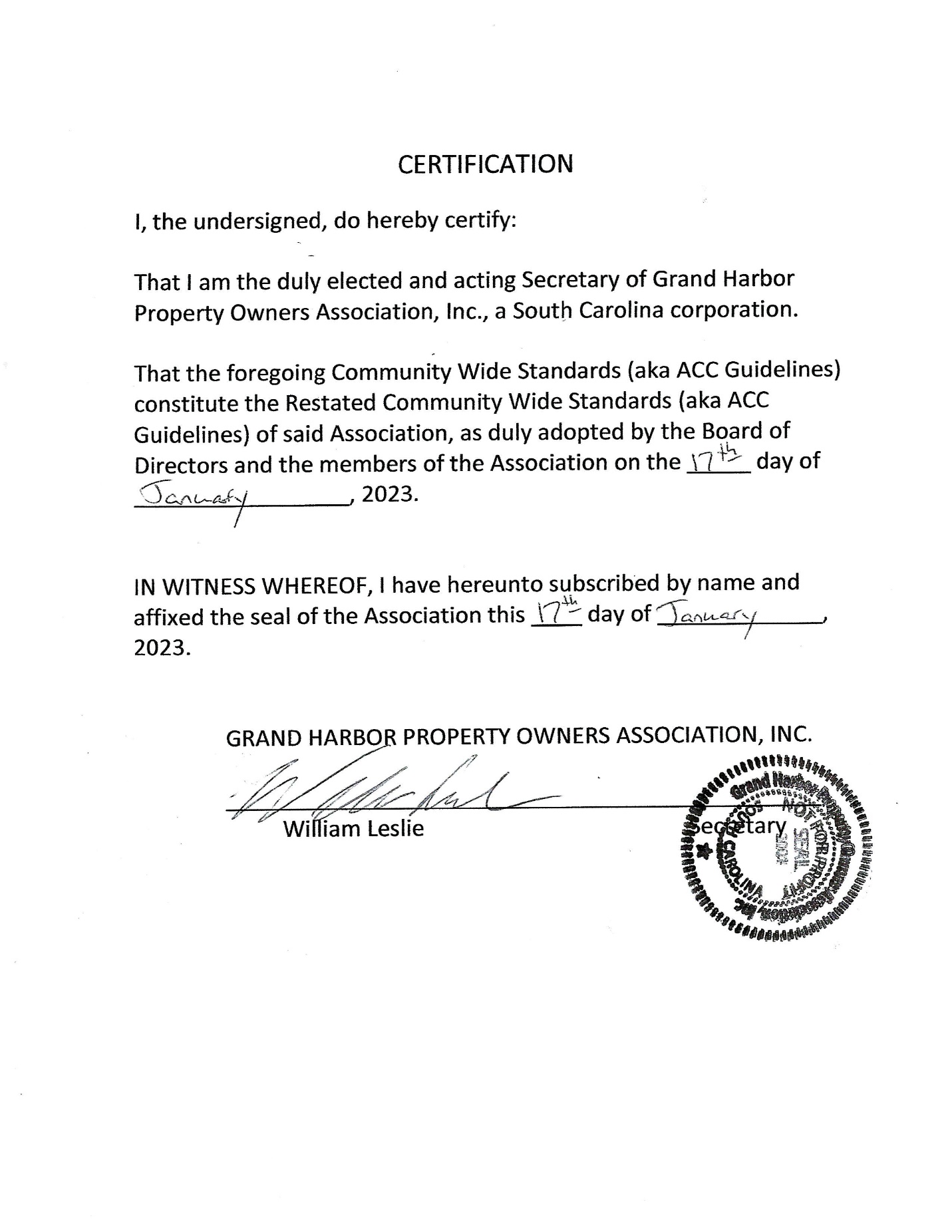 Landscape Considerations When Preparing a Landscape Plan Submittal – GHACCThe goal of the CWS is to ensure the original intent of a landscape design be maintained when an existing home is re-sold to new owners.  New owners may change an existing landscape design by submitting new plans for review and following the submittal requirement described in the CWS.  The following are areas of interest considered in the ACC review of landscape submittals.	a.	Irrigation system	b.	Drainage on property lines	c.	Driveway frontage at the street, particularly on long driveways	d.	Screening of utilities, HVAC units(require screening), generators, wall meters	e.	Large areas of grass need to be broken up with trees and beds	f.	Size and spacing of plants, especially foundation plants	g.	Screening of retaining walls, patios, and grills. Hot tubs require a privacy 					screen.	h.	What does your neighbor on each side see?	i.	What trees are being used and what caliper?	j.	Maintaining a 3 foot clearance at all times from fire hydrants	k.	Turf grass shall be provided along the front of lots between the street curb and the 			front property line.  Prior to construction this easement is maintained by the POA. 			When construction begins this area is maintained by the property owner.	l.	Foundation plant spacing, 4-5 ft. center to center, max.	m.	Plants that work, minimum size requirements, 3-7 gal, depending on specimen. 		n.	Trees that work, minimum size requirements, 15 gal. or 3” caliper – River Birch, 				Maple ‘October Glory’, Weeping Willow, Japanese Maple ‘Bloodgood’, Crepe 				Myrtles, Weeping Yaupon, Magnolia ‘Bracken’s Brown Beauty’.	o.	Website for plant hardiness and deer resistance information for this area’s zone –				http://pender.ces.ncsu.edu/files/library/71/Deer%20Resistant%20Plants.pdf Plant SelectionAzaleas	Encore! Compact, Spring and Fall flowering, 5-6 weeks of bloom, good                  		color range. Indicas – large old fashioned 8’Gardenia 	Use where you can enjoy the fragrance, insect treatment, some sun 	protectionCamellias	Some protection best, backbone of the winter garden, both species are subject to 			deer browsing. Recommended types: C. Sasanqua – Fall, medium size flowers, 			mounding or upright growth & C. Japonica – Winter, early Spring – large flowersViburnum	Large Spring flowering shrubsFragrant Tea 	Large shrub to small tree, fragrant flowers Sept - April. Does attract deer in Grand Olive		Harbor.  Recommendation: Hydrangeas	Does attract deer browsing. Annabelle-White, reblooms; Oakleaf-Snowflake or 			Snowqueen, fall color, no deer browse; P.G. - Pink Diamond, deer resistant Southern Magnolia	DD Blanchard – tall 50’+ - allow room; Bracken’s Brown Beauty – 				medium 40x20’; Little Gem – dwarf 20’x10’Crepe Myrtle		Do not cut back the top. Varieties resistant to powdery mildew and leaf 				spot:		Pink Velour – 10-12’ tall; Red Rocket – 10-12’ tall; 		Dynamite – 10-12’ tall; Natchez or Tuscarora – tallDogwood  		Beautiful but problematic – borers, construction damage, need part shade. 				Kousa  – utilize to avoid dogwood anthracnose, found in the native 				population of dogwoods - ‘Empress of China’ bestJapanese Maple	Upright or weeping mounds, green or burgundy, dissected or standard 				leaf, deer may browse these plants.  Need part shade.Hollies			Dwarf Yaupon holly – sub for Dwarf English boxwood ; “Soft Touch” 				more suitable than Dwarf Yaupon for frost damage; Dwarf Burford – red 				berries 6-8’; Savannah – great berries, 15-20’, small tree or large shrubTips for Success1.	Choose a landscape design/build firm with experience in the neighborhood.	Include the landscape architect/contractor early in the building process.2.	Check that plan includes irrigation and drainage for beds around the house.	Use good sandy loam in beds.  Don’t plant too deeply. Plant shrubs and trees so root flare is 	visible.	Mulch with pine straw or shredded bark.  Rock mulch is not encouraged.3.	Utilize more medium to small trees.  Typically, it takes 5-7 years for a tree to die from 	construction compaction.  These small trees will become established and replace trees that will 	ultimately die.  4.	If attempting to save trees around a building site, bring in a landscape contractor /  	horticulturalist / arborist to make proper precautions.5.	Fertilize using time-release Osmocote or Milorganite (helpful for additional deer resistance).Grand Harbor Building Permit Application 2023 Type Construction:		New 	 Addition/Alteration*   	Landscape**General Description  ________________________________     __________________________  _________________________________________________________________________________________________________________________________________________         _________________     _____________________________________                                                             Owner Name                                                                          Phone                             E-mail                                                                              ______________                 _ _________________________________________________________________________________Lot #                                    Street Address___________________________________________________               _____________________________________________Mailing Address (If different)			                        City/State/Zip      	____________________________________________          _______________________        _____________________________     Licensed Builder Name                                                                        SC License #                                Contact   Phone                                                ____________________________________________      __________________________________  _______________________Mailing Address           		                               City/State/Zip      			        E-mailConstruction:    Start ______________   Complete ________________ (Completion no later than12 months from Start)	Estimated Cost:		_____________________		Setbacks:	Total Square Footage:	_________________               	Front	__________	Rear	__________Heated 1st Floor:	_________________                  Heated 2nd Floor:	_________________		Left       __________	Right	__________Finished Walk Out:	_________________	      Porches:                        _________________                                   Roof Height: _______   		 Decks:		            __________________	        Garage (# of cars):       __________________             		 Exterior Specifications – Page 2 (Colors, Material, Style) New Construction Check List: (Items to accompany completed Application) (Page 7 CWS Fee Schedule) 2 Complete Sets of Plans 11x17      Community Impact Fee 	$ 7,000     2 Sets of Site Plans                          Architectural Review Fee 	$    350                       2 Sets of Landscape Plans               Mailbox Fee 			$    450    	                Preapproval Conference Form         Clicker Fee 			$      80                                                                                                                             Compliance Bond 		$ 3,000                                                      If Applicable:        Completion Bond Fee (See CWS/Pg 7)                      $10,880*                                                             Name on Fee Check: ______________________________ Check #_______________Check Date: ____________   *All Fees are due and payable to GH-POA at time of Application submission.I certify that all assessments, liens, dues and fees due to the GH POA have been paid in full. I have read the GH ACC guidelines and agree to comply with all requirements.Owner Signature (Required): ________________________________________   Date Submitted: ___________	Building Permit Application – Page 2Exterior Specifications	Material		Style/Name			ColorFoundation			____________________________________________________Skirting			____________________________________________________Walls				____________________________________________________Trim				____________________________________________________Shakes			____________________________________________________Board n Batten		____________________________________________________Front Door 			____________________________________________________Exterior Doors			____________________________________________________Garage Door			____________________________________________________Roof				____________________________________________________Metal Roof			____________________________________________________Gutters			____________________________________________________Shutters			____________________________________________________Windows			____________________________________________________GRAND HARBOR NEW CONSTRUCTION PREAPPROVAL CONFERENCEThe Architectural Control Committee (ACC) desires to avoid misunderstandings of requirements and ensure a smooth and uneventful approval and construction process for the new dwelling or modification planned by the property owner and builder.  Accordingly, before any approval of plans is given and authorization sent to Greenwood County to approve the building permit, a construction preapproval conference with the property owner or his authorized representative is required.  Only with the property owner’s written authorization delivered to the ACC will the building contractor be authorized to represent the property owner at the conference. Prior to the Preapproval Conference it is requested the Owner reviews the current Community Wide Standards located on community website.  (www.ghcommunities.net) A signed copy of the Preapproval Conference document is to be on file with the ACC or accompany the completed signed Application.Grand Harbor Architectural Control Committee Contact Information: E-mail: vogtview@gmail.com or criscuoli@aol.comThe following items and issues will be covered:Architectural drawings, material samples, and details of construction sufficient to identify the elevation views, roof, trim, and colors sufficient to the ACC to make a determination of adequacy are required with the submission of plans.  Omissions of any of these details in the review does not constitute approval and can result in later disapproval, fines and rework by the contractor to meet the ACC’s expectations.  Notes included on the plans that may be significantly inconsistent in architectural requirements and guidelines do not constitute approval of the feature. Exterior colors have come to be a concern of residents.  Unusual color schemes and materials of construction beyond those already found within the adjacent properties will be carefully reviewed by the ACC for compatibility with the existing community.  Extensive samples may be required by the ACC to validate the acceptability for use.  While use of existing colors and materials does not constitute approval, the ACC recognizes those colors as a general baseline acceptable to residents.The owner/builder will maintain a portable toilet and construction debris container at the site and will maintain an orderly work site. Weekly cleanup and housekeeping inspections of the site are required.The owner will minimize the clearing of the lot of desirable trees. Clear cutting is expressly prohibited.  All trees over eight (8) inches diameter will remain unless in the footprint of the house or expressly approved for removal by the ACC.Landscaping is an extremely important item in maintaining the beauty of the development and the lake and golf course environments.  Detailed landscape plans will be submitted for approval prior to the issuance of the building permit.  The ACC recognizes changes may become needed after the house is finished and better visualized.  As such, the ACC will review and consider revisions that are consistent with the original intentions of the plan before final landscaping is begun.  All lots must have irrigation sprinkler systems to maintain the beauty and health of the plants and grassy areas.  The sprinkler system must cover the entire landscaped portion of the lot, including grass and plants at the driveway entrance to the property.  Sod is required in all grassy areas and along the front of lots between the curb and the front property line.  Seeding is not permitted to establish the initial lawn grasses.Control of water runoff from the homeowner’s property to neighbors is important. A runoff control plan will be incorporated into the building and/or landscaping plan. Water must be conveyed through drainage pipes to the lake or in other ways to avoid negative impact on adjacent property and the golf course.All mechanical equipment must be shielded from view, front, side and rear by appropriate planting or other approved screens. Tankless water heaters must be mounted on interior walls.Construction of walls and fences will be approved at the discretion of the ACC as part of the building and landscape plans and shall not in any way screen desirable views from adjacent property owners. Side, front and rear line fences are expressly prohibited.The construction and landscaping of the dwelling shall be completed and fully functional within 12 months of issuance of the permit. For extremely large or unusual construction the owner may request a longer period as part of the initial request. Landscaping shall be completed within 30 days. Extensions will be granted on a case-by-case basis. All driveways shall be of concrete or better. Brick and stone inlays are encouraged. Asphalt drives are not permitted.   Curved drives are required unless specifically excepted by the ACC.ACC guidelines not specifically mentioned in this review are fully applicable and part of the requirements. Any deviation must be approved by specific authorization of the ACC.Silt fencing is required per building code. Anytime there is potential for silt getting into the “waters of the state” fencing is required. Preventing excessive runoff into an adjacent developed lot also requires silt fencing.All correspondence and discussions between the property owner and builder and the ACC shall be through the ACC Chairman and/or Administrator or at a meeting of the ACC. An alternate contact will be designated in case of the absence or unavailability of the Chairman or Administrator. I have read a copy of the 2023 Community Wide Standards and Covenants.Property Owner (or representative)________________________________ Date_________ACC Representative   __________________________________________ Date_________                              Compliance Bond Refund Request-2023(To be completed and signed by Owner/Builder)I/we (insert name of owner or builder):__________________________________________Certify that the construction of the dwelling and landscaping located at: Lot # ____ Street #________________________________is complete and in accordance with the plans approved by the Architectural Control Committee.                                                                                                                    Request is hereby made to return the Construction Compliance Bond of $______________.                                                                                                                                       Access is granted to the ACC and its agent to perform an external inspection of the above property during normal business hours to confirm this certification. ________________________________________________                  _______________    Property Owner or Agent                                                                           DateCompliance Bond Return Invoice - 2023                                                                                                   Grand Harbor Architectural Control Committee(To be completed by Grand Harbor ACC after Final Inspection and approval of project completion)Date: ___________      ACC has completed its Final Inspection and approval of:    ____________________________.                                                                                                                                                                                               Lot #         StreetPer prior written communication with ____________________________________________________,                                  Construction Fines of $_________________ are to be deducted from the Original Compliance Bond of $__________________________.Please process the below Compliance Bond Refund.                                                                                                                     Return Full Compliance Bond of $_______________________.                                                                                    Return Partial Compliance Bond of $_______________________.	                                                                              Make Check Payable to:_______________________________________________________________
Mailing Address:____________________________________________________________________________________________________                            ___________________________________________________Date Submitted for Refund                    		 Grand Harbor ACC CommitteeSTAKEOUT APPROVAL GRAND HARBOR ARCHITECTURAL CONTROL COMMITTEEThe Owner or Builder must be present to meet with an ACC member for stake-out approval, including structure location, driveway location, proposed tree removal and final grade elevations.__________________________________________________       ______________________________
OWNER NAME                                                                                CONSTRUCTION START DATEType of Construction:      New          Addition/Alteration______________            _________________________________________________LOT	                            STREET ADDRESS The stakeout approval was found to be acceptable except as noted.COMMENTS: _____________________________________________________________________________________________________________________________________________________________
_____________________________________________________________________________________DATE:  __________________________    SIGNED: _________________________________________                                                                                             (Member, GH ACC)Dock Construction ApplicationGrand Harbor Architectural Control Committee Type of Dock Construction applying for:  New            Addition/Alteration/Repair  Type of Seawall / Bulkhead applying for:  New            Addition/Alteration/Repair      ________________________________         ________________            __________________________                                                             Property Owner Name                                                    Phone                                            E-mail                                                                              ___________________________________           _______         _____________________________________________________County Tax Map Number of Lake Property          Lot #              Street Address____________________________________________          _______________________        _____________________________     Builder Name                                                                           SC License #                                Contact   Phone                                              __________________________________________      __________________________________   _______________________Mailing Address           		                           City/State/Zip      			 E-mailBrief Description of Work: _______________________________________________________________________________________________________________________________________________________________________________________ Two Dock Drawing Designs Accompany this Application   ______’ Structure Distance from Property Line adjacent to Lot #______        Estimated Cost:  $________________________	            Estimated Construction Dates:  Start: _______   Completion: _________  Total Decking Square Footage:_____________                     	               Total Dock/Pier Length: ___________________                Roof Rise_________________   Roof Run________________      Hip Roof Material and Gauge: 29 gauge metal                 Hip Roof Material Color:  Forest Green                               Dock Elevation/Above Sea Level: ______________     Hip Roof support structures:____________________                     Storage Locker Size:___________________                      Boat Slip Opening Measurement: ______________________________                    Number of Storage Lockers:_____________                                                                                                                                                                                           Dock Color:_____________________________                 Shared Dock:  Yes   No         Boat Lift:   Yes   No                                             Seawall/Bulkhead Material & Color ___________________________________________________________________DOCK PERMITS ARE REQUIRED BY LAKE MANAGEMENT PRIOR TO INITIATING CONSTRUCTION OF ANY ENCROACHMENT (dock or pier) OVER THE WATER BEYOND THE BULKHEAD OR SEAWALL.I have read GH CWS dock construction guidelines and affirm the above building specs comply to all requirements.Owner Signature (Required): _________________________________________   Date Submitted: ___________	ACC CERTIFICATE OF APPROVAL DOCK/SEAWALL CONSTRUCTION/ALTERATIONGRAND HARBOR ARCHITECTURAL CONTROL COMMITTEEBased upon the submitted Dock Construction Application, the specifications were found to be in compliance with Grand Harbor’s Dock Construction Guidelines; therefore, the Grand Harbor Architectural Control Committee approves the dock / seawall construction or repair as submitted.  ________________________________________________________________________________________________________________________________________________________________________General Description                                                                                           _____________________________________________________________________________________Owner Name                                                                                           __________________________________      ______      ___________________________________________County Tax Map Number of Lake Property     Lot #         Street Address                                                                              City – Ninety Six			State – South Carolina	                                    Zip - 29666This approval must be updated if not completed within 12 months. Any modification to dock design, size, construction materials or location requires resubmission.                 Said approval is subject to satisfactory completion and complete adherence to the submitted dock construction specifications.  PLEASE NOTIFY ACC WHEN COMPLETED FOR FINAL APPROVAL.___________________________________________                                                         __________________Grand Harbor Architectural Control Committee                                                                   Date Approved_________________                             __________________________________________________________Signatory Telephone                              Signatory emailApprovedNot ApprovedApproved with ChangesRequired ChangesStructural
 LayoutDriveway 
LayoutTree 
RemovalFinal Grade 
ElevationsJob Sign and 
Permits PostedJob ToiletDumpsterCurb/Gutter Condition 